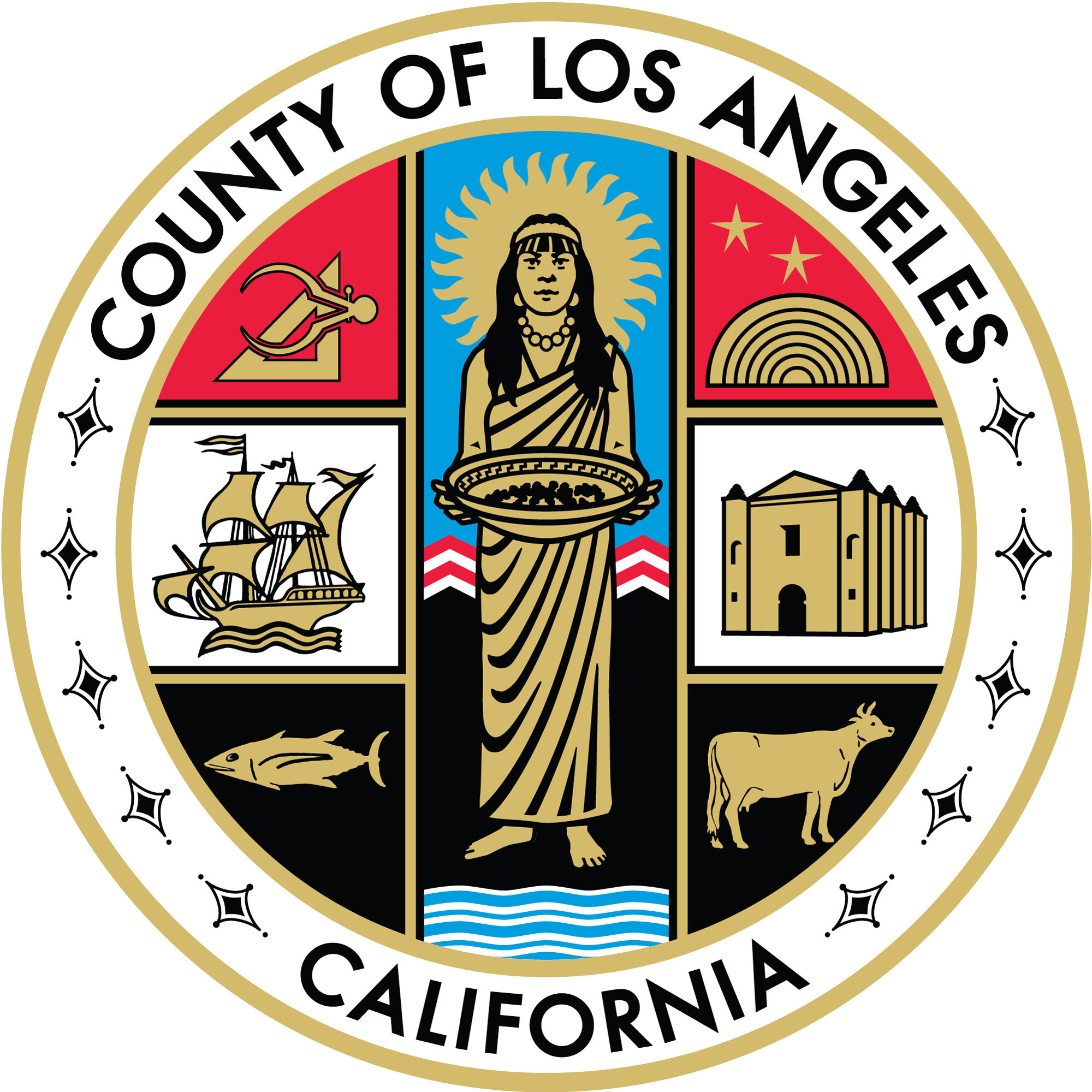 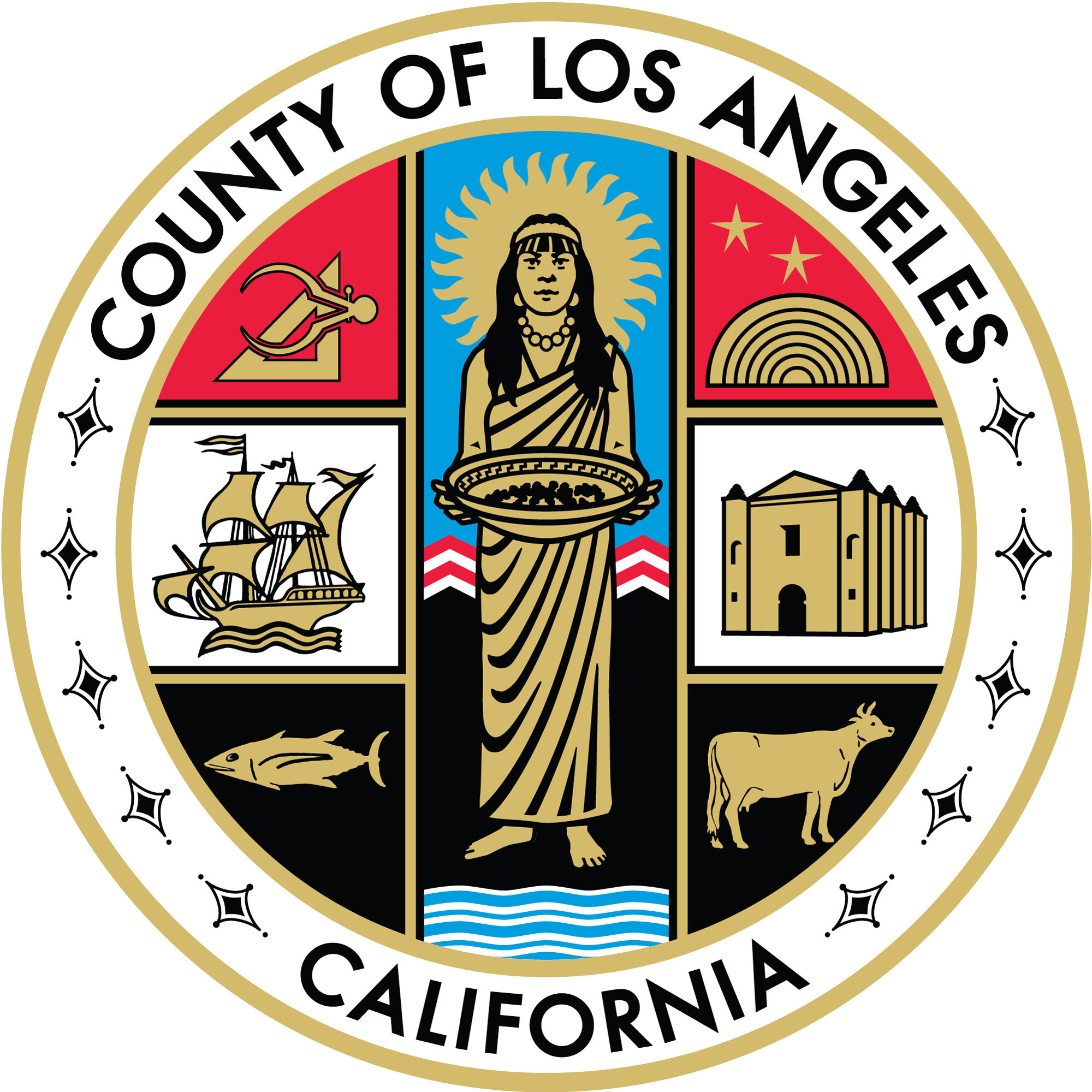 MEDI-CAL CERTIFICATION/RE-CERTIFICATION CHECKLIST FOR CONTRACT PROVIDERSTABLE OF CONTENTS FOR MHP MEDI-CAL CERTIFICATION/RE-CERTIFICATION DOCUMENTSPage 1	TABLE OF CONTENTS FOR MEDI-CAL CERTIFICATION/RE-CERTIFICATION Page 2	GUIDE FOR PERTINENT INFORMATION To be completed by Provider prior to the site visit and placed in the appropriate category (Category 1, see page 3). Complete a separate GUIDE FOR PERTINENT INFORMATION form for the following: 
Day Treatment Intensive, Day Rehabilitation Program, Satellite SitePage 3	DOCUMENTS FOR MEDI-CAL CERTIFICATION/RE-CERTIFICATION To assist with the certification process, it is recommended that the required documentation be organized in a manner that follows the structure and sequencing of the checklist on page 3 (i.e. be clearly labeled, highlighted, tabbed and/or color-coded).Page 4 & 5	LACDMH POLICIES AND PROCEDURES RELATED TO MEDI-CAL 		CERTIFICATION/RE-CERTIFICATIONTo assist with the certification process, it is recommended that LACDMH Policies and Procedures be placed in a separate binder. Please ensure that the latest version of                      LACDMH policies are included.Page 6	PHYSICAL PLANT INSPECTIONThe Certification Liaison will conduct a walkthrough of the site where Mental Health Services are rendered. Please utilize the checklist on page 6 for all required items and postings.Page 7	ADDITIONAL INFORMATION/ RESOURCESPage 8	STAFF ROSTER FORM *    This form is optional. Providers may use their own Staff Roster Form that incorporates the same elements. Please ensure to read each section of Category 5 (page 3) carefully for the required credentials for each staff category (copies to be provided to Certification Liaison).                      * Please ensure to include any staff member who provides direct services that are billed to Medi-CalGUIDE FOR PERTINENT INFORMATION    Head of Service Name:  				    Contact Number:  				    Fire Clearance Date: _____________________________    Catchment Areas:  _____________________________________________     Days & Hours of Operations: __________________________________________________________     After Hours Procedures: ___________________________________________________________________
   Source of Referrals: _________________________________________________________________   * Occupational Therapist; Recreation Therapist; Music Therapist; Art Therapist; Dance Therapist; Movement Therapist.DOCUMENTS FOR MEDI-CAL CERTIFICATION/RE-CERTIFICATIONLIST OF LACDMH POLICIESProvide the below LACDMH Policies in a separate binder1.(100)  	Departmental Administration/Operations100.01	Service Delivery Definition (10/15/02)2.(106)	Compliance and Ethics106.01	Compliance Program Communication (12/03/12)106.04	Contractor’s Eligibility to Participate in and Secure Federally Funded Health Care Program 		Contract (5/02/19)106.05	Fraud, Waste and Abuse Prevention (1/01/07)106.06	The False Claims Act and Related Laws (11/10/11)106.08	Graded Sanctions (12/31/12)106.14	National Provider Identifier (NPI) Requirements (9/01/08)106.15	Updating and Maintaining National Provider Identifier (NPI) Application Data (6/01/08)3.(200)	Client Services/Patients’ Rights200.01	Advanced Health Care Directive (6/01/04)200.02	Hearing Impaired Mental Health Access (4/07/10)200.03	Language Translation and Interpretation Services (2/01/16)200.04	Beneficiary Problem Resolution Process (8/01/16)200.05	Request for Change of Provider (6/18/18)  200.08	Procedures for Screening, Treating and Referring Veterans to Ensure Appropriate 			Services (10/06/08)201.01	Beneficiary Rights and Responsibilities (8/15/16)4.(300)	Clinic Operations300.01	Client Identification and Address Verification (10/11/11)300.06	Non-Open Protected Health Information (PHI) File (10/08/10)301.01	Personal Searches of Individuals Admitted to LPS Designated Facilities (1/24/14)301.03	Management of Aggressive Client Behavior in Settings without LPS Designation 				(8/02/12)302.03	Coordination of Care (10/15/18)302.04	Triage (10/15/10)302.05	Reporting Alleged Sexual Behavior with Clients (3/01/15)302.07	Access to Care (5/02/16)302.12	Provision of Services Without a Scheduled Appointment (2/27/17)303.01	Duty to Warn and Protect Third Parties in Response to a Threat (2/09/15)303.03	Reporting Suspected Elder/Dependent Abuse and Neglect (10/01/03)303.05	Reporting Clinical Events Involving Clients (4/16/19)303.06	Reporting Unusual Occurrences to the State Department of Mental Health (5/01/01)303.07	Reporting Named or Alleged Licensees to Licensing Boards (5/16/16)  305.01	Assessment and Treatment of Co-occurring Substance Abuse (10/01/05)305.02	Onsite Testing of Clients’ Bodily Substances for Evidence of Substance Use (2/28/17)306.01	Prescription Medications and Laboratory Services in FCCS Programs (11/08/07)306.02	Standards for Prescribing and Furnishing of Psychoactive Medications (2/28/11)306.03	Storing, Administering, Disposing and Accountability of Medications (10/03/16)306.05	Prescribed Drugs for Clients of Contractors (3/01/03)List of LACDMH Policies (Continued)307.01	Persons Authorized to Initiate Involuntary LPS Detention (4/10/19)307.02	LPS Detention-Contracted and Directly Operated LACDMH Programs (9/12/16)307.03	LAC Conditional LPS Authorization (7/11/16)307.04	Telemental Health Service Provided by LPS Authorized Clinicians (8/29/16)   308.01	Telemental Health Services (2/11/19)309.01	Provision of Off-Site Mental Health Services (12/10/12)310.01	HIV and AIDS Clinical Documentation and Confidentiality (8/01/00)312.01	Mutual and Unilateral Termination of Mental Health Services (1/24/14)312.02	Opening and Closing of Service Episodes (5/28/19)5.(400)	Quality of Care/Quality Assurance/Clinical Documentation401.01	Clinical Records Maintenance (12/12/18)401.02	Clinical Records Contents and Documentation Entry (1/31/19)401.03	Clinical Documentation for All Payer Sources (11/27/17)6. (500)		Safeguarding for Protected Health Information508.02	Confidentiality (09/17/15)7. (600)		Human Resources600.08	Professional Licenses (12/01/03)8. (1100)		Program Support1100.01	Quality Improvement Program (3/16/15)PHYSICAL PLANT INSPECTION CHECKLISTAll items must be available for Medi-Cal beneficiaries to view, review and procure in a designated location: view (Head of Service information, Patients’ Rights poster, etc.), review (Resource Directory, Directory of Providers, etc.), and take (pamphlets, Grievance forms, Change of Provider forms, Guide to Medi-Cal services booklets, etc.) without having to ask a provider staff member.Posted Head of Service sign with name, phone number and agency hours of operationThe LACDMH LOCAL MENTAL HEALTH PLAN poster (new version with 12 languages)ADA [Americans with Disabilities Act] notice (Federal mandate compliance)Emergency Disaster Evacuation diagram indicating location of First Aid Kit(s) & fire extinguishersSuggestion box with paper and pencil available for consumers DMH Provider Directory (must be in lobby area and accessible to clients) Consumer Resource Directory (2016) GUIDE TO Medi-Cal Mental Health Services booklets GRIEVANCE & APPEAL PROCEDURES A CONSUMER’S GUIDE Pamphlet BENEFICIARY/CLIENT GRIEVANCE OR APPEAL AND AUTHORIZATION FORM Self-addressed envelopes to LAC-DMH Patients’ Rights Office Copies of REQUEST FOR CHANGE OF PROVIDER (DMH Policy #200.05 – Attachment I)Provide LACDMH Patients’ Rights informing materials in the agency’s threshold languages only.Field based providers must have a workable procedure to offer these items/information to Medi-Cal beneficiaries.   General Safety & Security ProceduresSafety, security and confidentiality of Medical Records (electronic/hard copies)Method for disposal and transportation of confidential files (paper shredder/bin/locked box)Agency (facility) is clean, sanitary and in good repair (e.g., no frayed electrical cords, no dangling/missing ceiling tiles, no holes in carpet/walls, no uneven flooring, no leaks in bathroom plumbing/hot & cold water, etc.); in children areas, all electrical outlets are coveredAgency’s parking lot, building entrance & bathroom is wheelchair accessibleAll offices/rooms are free from clutterFire Extinguisher(s) tags are present and up to date.First Aid Kits (if available, not required)Consumers’ storage area/refrigerator for food items must have a thermostat with temperature log (if applicable)           Medication Room (if applicable)Medication key accessible only to authorized licensed medical personnelA copy of Provider’s site-specific and LACDMH medication policies & procedures must be kept in the medication roomInternal/external use-only medications are stored separatelyAll medications are clearly labeled and stored in a locked area accessible to authorized licensed medical personnel onlyOpened IM multi-dose vials (must be clearly dated and initialed)Refrigerator temperature is between 36º- 46ºF with daily temperature documented on logAmbient temperature in Medication Room is between 59º-86ºF with weekly temperature documented on logFollow pharmaceutical samples procedures as per LACDMH Policy #306.03Logs documenting administered/dispensed/ medications to clientsLogs documenting disposed/expired/unused medications and method of disposalMEDI-CAL CERTIFICATION/RE-CERTIFICATION RESOURCES     Provider Name: _____________________________________________			Provider Number: ________________________			Staff Roster  Provider#: Provider Name:Address:Address:Direct Phone #:Fax #:Email:Please provide the following information:Estimate Number of Open Cases:Estimate Age Range of Clients:Estimate % of Medi-Cal Clients:Estimate Client’s Length of Specialty MHS :Monthly Estimate of Clients served face-to-face:Indicate Languages Spoken by Bilingual Staff:Indicate Languages Spoken by Bilingual Staff:Ethnicity of Population ServedCAUCASIAN				%HISPANIC				%AFRICAN AMERICAN		%ASIAN/PACIFIC ISLANDER		%NATIVE AMERICAN			%OTHER				%STAFF PATTERNS DISCIPLINETOTAL # FOR EACH DISCIPLINETOTAL FTEs FOR EACH DISCIPLINE% of Field Time FOR EACH DISCIPLINEPsychiatrist %Licensed Psychologist %Waivered Psychologist%Physician%RN%NP%LPT%LVN%LCSW%ASW%LMFT%AMFT%Certified Professionals*%MH Rehabilitation Specialist%Others%List the name(s), address(es), phone number(s) and hours of operation of School-Linked and School-Based Programs (use additional sheet if necessary): Provide a copy of the MOU(s) 

List the name(s), address(es), phone number(s) and hours of operation of School-Linked and School-Based Programs (use additional sheet if necessary): Provide a copy of the MOU(s) 

List the name(s), address(es), phone number(s) and hours of operation of School-Linked and School-Based Programs (use additional sheet if necessary): Provide a copy of the MOU(s) 

List the name(s), address(es), phone number(s) and hours of operation of School-Linked and School-Based Programs (use additional sheet if necessary): Provide a copy of the MOU(s) 

List the name(s), address(es), phone number(s) and hours of operation of School-Linked and School-Based Programs (use additional sheet if necessary): Provide a copy of the MOU(s) 

Category 1: GENERAL PROVIDER INFORMATION, BROCHURES & NOTICES Please have an extra copy for DMH staff to take.   1A) Guide For Pertinent Information        1B) Brochure of Services         1C)  Provider’s Mission StatementCategory 2: FIRE CLEARANCE Please have an extra copy for DMH staff to take.
Current Fire Clearance conducted by the Fire Inspector (dated within a year of our scheduled onsite visit)Category 3: PHYSICAL PLANT: Please have an extra copy for DMH staff to take.  Emergency Evacuation Policy (including site map and evacuation map). Wheelchair Accessibility Policy (If the site is not Wheelchair Accessible, please include policy indicating what accommodations are made for consumers/significant others).Category 4:  POLICIES AND PROCEDURES Please provide an extra copy of each category for DMH staff to take.
4 A) Provider’s Policy on Protected Health Information and Chart Room Files & Key Control Policy Provider’s policy on PHI. Provide a policy and procedure delineating how and who has access to client charts. For field services, include procedure for transportation of PHI and a blank copy of a chart log sheet. For electronic health records, provide a description of how it operates and safeguards all PHI information. 4 B) Personnel Policies & Procedures: Provider’s policy to support the agency’s compliance to DMH Policy 106.04 – specific to screening employees on a monthly basis and vendors on an annual basis (please see DMH Policy 106.04, Attachment III), and provide evidence/demonstrate that there is a system in place. Provider’s Employee Manual for Certification staff to review onsite (Table of Contents for DMH staff to take).4 C) General Operating Procedures (Program description, admission, discharge & referral procedures). Description should include how, when, what and by whom are services provided from the time of admission to discharge. For field services, include a detailed summary of how Patients’ Rights materials are offered/given to clients. 4 D) Janitorial/Building Maintenance: Written procedure with contact information (person to be notified, phone number, e-mail, etc.) should any type of building maintenance be needed, i.e., plumbing, electrical, etc. Please include a blank work order if applicable. 4 E) Written Site-Specific Service Delivery Policies: Provide a detailed description of how services (those that are applicable to the Provider- clinic, field based, and/or tele-mental health services) are delivered. This is the core of the certification/re-certification. Please be as detailed as possible (Targeted Case Management; Mental Health Services: Therapy-Individual-Group, Rehabilitation, Collateral, Psychological Testing; Crisis Intervention; Medication Support Services; Therapeutic Behavioral Services). Please also indicate who provides each service to ensure staff are within their scope of practice. Please refer to DMH Policy 100.01 as a guide, but not to be used as Site-Specific Service Delivery Policy. 4 F) Written statement delineating the process of Reporting Unusual Occurrences within 24-48hrs. to DMH relating to health & safety issues. Please refer to DMH Policy 303.05 & 303.06 as a guide, but not to be used as Reporting Unusual Occurrences Policy. 4 G) Physician Availability: Written procedures for referring individuals to a psychiatrist when necessary, or to a physician if a psychiatrist is not available during and after business hours; include name and coverage hours of MD on and off site. Referral procedure for emergency medical/physical conditions (include a medical referral list closest to provider’s service area). Category 5: Please provide an extra copy of each category for DMH staff to take (please read carefully).
5 A) Head of Service (HOS) License5 B) Most Recent Staff Roster (for each program if applicable). 5 C) MD: DCA License Verification, DEA registration, AND one of the following to demonstrate eligibility:Board Certification in Psychiatry orACGME (Accredited Council for Graduate Medical Education) Residency Program in Psychiatry orABPN (American Board of Psychiatry and Neurology) Residency Program in Psychiatry5 D) NP: DCA License Verification, DEA registration, AND one of the following to demonstrate eligibility:Certification for Psychiatric Mental Health practice from ANCC (American Nurses Credentialing Center) orCertification of Psychiatric Mental Health program from an accredited university5 E) Licensed and Registered Staff: DCA License Verification, Waivers 5 F) Unlicensed staff (i.e. Case Worker, MHRS, etc.): updated resume, job description, and degree Category 7: MEDICATION SUPPORT SERVICES Please provide DMH staff with an extra copy.Full Scope MSS Policy: Provide a detailed description of how medications are stored, dispensed, and/or administered). Include information for handling samples, expired, or discarded medications & medication room key control. Include copy of med logs. Please refer to DMH Policy 306.03 as a guide, but not to be used as a MSS Policy.Prescription Only MSS Policy: Provide a detailed description of how MSS are prescription only, and that psychotropic medications are not stored, dispensed, and/or administered.Designate one specific location in clients’ waiting area to display informing materials listed below in English, including agency’s threshold languages for targeted population served:
Field based providers must have a workable procedure to offer the below items/information to clients.Posted Head of Service sign with name, phone number and agency hours of operationThe LACDMH LOCAL MENTAL HEALTH PLAN poster (new version with 12 languages)ADA [Americans with Disabilities Act] notice (Federal mandate compliance)DMH Provider Directory (https://dmh.lacounty.gov/pd/) Consumer Resource Directory (2016)GUIDE TO Medi-Cal Mental Health Services bookletsGRIEVANCE & APPEAL PROCEDURES A CONSUMER’S GUIDE PamphletBENEFICIARY/CLIENT GRIEVANCE OR APPEAL AND AUTHORIZATION FORMSelf-addressed envelopes to LAC-DMH Patients’ Rights OfficeCopies of REQUEST FOR CHANGE OF PROVIDER (DMH Policy #200.05 – Attachment I)For the above materials go to: https://dmh.lacounty.gov/our-services/patients-rights/For further questions regarding Patients’ Rights materials, contact: Patients’ Rights Office – Beneficiary Program (213) 738-2524 or (213) 738-4949Please note:All items must be available in a designated location for the Medi-Cal beneficiaries to review (Resource Directory, Directory of Providers, etc.), and take (pamphlets, Grievance forms, Change of Provider forms, Guide to Medi-Cal services booklets, etc.) without having to ask a provider staff member.To access LACDMH Policies and Procedures online, go to: http://lacdmh.lacounty.gov/ContractorsPolicies/index.htm 
For any questions please contact the Certification Liaison or Supervisor assigned to your service area:  SPA 1 & 6:	Iling Wang, MHC- RN		(213) 251-6805	Email: Ilwang@dmh.lacounty.govSPA 2:	David Lee, MHC- RN		(213) 251-6813	Email: dvlee@dmh.lacounty.govSPA 3:	Renee Lee, MHC II			(213) 480-3469	Email: rmlee@dmh.lacounty.govSPA 4:          Stacy Ray, MHC- RN                    (213) 251-6820        Email: sray@dmh.lacounty.gov SPA 5:          Renee Lee, MHC II			(213) 251-6813	Email: rmlee@dmh.lacounty.govSPA 7 & 8:	Joel Solis, MHC- RN		(213) 251-6883	Email: jsolis@dmh.lacounty.govSupervisors:SPA 1,6,7 & 8:  Thang Nguyen, Sr. MHC-RN	(213) 251-6846	Email: tdnguyen@dmh.lacounty.govSPA 2,3,4 & 5:  Elizabeth Pak, LCSW		(213) 251-6813	Email: epak@dmh.lacounty.govCertification Program Head:Norma Cano, Psy.D.				(213) 251-6886	Email: ncano@dmh.lacounty.gov
PFAR Mailbox: PSBMCCertification@dmh.lacounty.govCertification Questions: QA@dmh.lacounty.gov EMPLOYEE NAMEJOB TITLEDISCIPLINELICENSE/DEA # & EXP DATEDEGREEDAYS & HOURS WORK SCHEDULENAME OF SUPERVISOR & DISCIPLINE